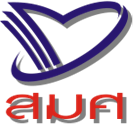 บทสรุปผู้บริหารมหาวิทยาลัย ............................................................ ตามแนวทางการประเมินคุณภาพภายนอก ระดับอุดมศึกษา พ.ศ. ๒๕๖๔บทสรุปผู้บริหาร(ชื่อสถาบันอุดมศึกษา...................................)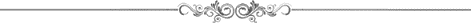 ส่วนที่ ๑	ข้อมูลทั่วไปของสถาบันอุดมศึกษา 	ข้อมูลในส่วนนี้กล่าวถึง	๑. ที่ตั้งและบริบทสภาพแวดล้อมของสถาบันอุดมศึกษา เช่น ตั้งอยู่ในจังหวัดใด ภูมิภาคใด 
ในจังหวัดมีเขตอุตสาหกรรมหรือประกอบอาชีพใดเป็นส่วนใหญ่ แผนการพัฒนาประชากรให้จังหวัดและภูมิภาคเป็นอย่างไร) ........................................................................................................................................................................................................................................................................................................................................................................................................................................................................................................................................................................................................................................................................................................................	๒. ประเภทและความเชี่ยวชาญของสถาบันอุดมศึกษา/จุดเด่น/จุดเน้นของสถาบันอุดมศึกษา....................................................................................................................................................................................................................................................................................................................................................................................................................................................................................................................................................................................................................................................................................................................................................................................................................................................................................................................................................................................................................................................................................	๓. แนวทางการขับเคลื่อนสถาบันอุดมศึกษาตามวิสัยทัศน์/พันธกิจ/หลักปรัชญาของสถาบันอุดมศึกษา....................................................................................................................................................................................................................................................................................................................................................................................................................................................................................................................................................................................................................................................................................................................................................................................................................................................................................................................................................................................................................................................................................ส่วนที่ ๒  ผลการดำเนินงานตามกรอบแนวทางการประเมินคุณภาพภายนอก ระดับอุดมศึกษาด้านที่ ๑ ผลสัมฤทธิ์ในการบริหารจัดการตามพันธกิจที่ตอบสนองต่อการพัฒนาเศรษฐกิจ และสังคมของประเทศ 	ข้อมูลในส่วนนี้กล่าวถึง การดำเนินการของสถาบันอุดมศึกษาว่าได้ดำเนินการสอดคล้อง
กับแนวทางการพัฒนาประเทศของรัฐบาล การตอบสนองต่อการเปลี่ยนแปลงและทิศทางการพัฒนาประเทศในอนาคตตามแผนยุทธศาสตร์ชาติ ทั้งการดำเนินงานที่ผ่านมา การดำเนินงานในปัจจุบัน และการดำเนินงานในอนาคต โดยระบุว่า สถาบันอุดมศึกษาวางแผนการดำเนินงานสอดคล้องกับแผนชาติฉบับใด เช่น 
แผนยุทธศาสตร์ชาติ ๒๐ ปี แผนพัฒนาเศรษฐกิจและสังคมแห่งชาติ ฉบับที่ ๑๒ และแผนอุดมศึกษา ๑๕ ปี เป็นต้น โดยอธิบายให้ครอบคลุมการดำเนินงานตามองค์ประกอบที่ ๑.๑ และ ๑.๒องค์ประกอบที่ ๑ บริบทของสถาบันอุดมศึกษา (Organization Context) ที่ตอบสนองต่อแผนยุทธศาสตร์ชาติ  	ข้อมูลในส่วนนี้กล่าวถึง การวิเคราะห์ว่าสถาบันอุดมศึกษาได้ตอบสนองต่อแผนยุทธศาสตร์ชาติ
ที่สอดคล้องกับบริบทของสถาบันอุดมศึกษาหรือไม่ อย่างไร เช่น การเปิดหลักสูตรใดที่สอดคล้องกับ
การต้องการกำลังคนของประเทศ หรือผลิตบัณฑิตที่มีคุณลักษณะที่พึงประสงค์ของประเทศอย่างไรที่สะท้อนอัตลักษณ์ของมหาวิทยาลัยภายใต้พันธกิจหลักของสถาบันอุดมศึกษา ๔ ด้าน และการตอบสนองความต้องการของท้องถิ่นและประเทศทั้งในเชิงภารกิจและเชิงพื้นที่เพื่อตอบสนองต่อการเปลี่ยนแปลงและทิศทางการพัฒนาประเทศในอนาคตตามแผนยุทธศาสตร์ชาติตามระบบหรือกลไกที่สถาบันอุดมศึกษากำหนดโดยนำแผนพัฒนาสถาบันอุดมศึกษาไปถ่ายทอดสู่การปฏิบัติดำเนินการตามแผนชาติฉบับใด การดำเนินงานที่ผ่านมา การดำเนินงานในปัจจุบันเป็นอย่างไร และวางแผนดำเนินงานในอนาคตไว้อย่างไร มีระบบหรือกลไกที่สถาบันกำหนดโดยนำแผนพัฒนาสถาบันอุดมศึกษาไปถ่ายทอดสู่การปฏิบัติอย่างไร	ประเด็นพิจารณาที่ ๑.๑ ผลการสังเคราะห์เชิงคุณภาพที่สถาบันจัดทำในเรื่องการดำเนินงานที่สะท้อนอัตลักษณ์ภายใต้พันธกิจหลักของสถาบัน และการตอบสนองความต้องการของท้องถิ่นและประเทศทั้งในเชิงภารกิจและเชิงพื้นที่เพื่อตอบสนองต่อการเปลี่ยนแปลงและทิศทางการพัฒนาประเทศในอนาคตตามแผนยุทธศาสตร์ชาติ การดำเนินงานที่ผ่านมา การดำเนินงานในปัจจุบันเป็นอย่างไร และวางแผนดำเนินงานในอนาคตไว้อย่างไร...............................................................................................................................................................................................................................................................................................................................................................................................................................................................................................................................................................................................................................................................................................................................................................................................................................................................................................................................................................................................................................................................................................................................................................................................................................................................................................................................................................................................................................................................................................................................................................................................................................................................................................................................................................................................................................................................................................................................................................................................................................................................................................................................................................................................................................................................................................................................................................................................................................................................................................................................................................................................................................................................................................................................................................................................................................................................................................................................................................................................................................................................................................................................................................................................................................................................................................................................................................................................................................................................................................................................................................................................................................................................................................................................................................................................................................................................................................................................................................................................................................................................................................................................................................................................................................................................................................................................................	ประเด็นพิจารณาที่ ๑.๒ ผลการสังเคราะห์เชิงคุณภาพที่สถาบันจัดทำในเรื่องการดำเนินงานตามแผนพัฒนาสถาบันตามพันธกิจหลักของสถาบัน ตามระบบหรือกลไกที่สถาบันกำหนดโดยนำแผนพัฒนาสถาบันไปถ่ายทอดสู่การปฏิบัติที่เชื่อมโยงกับเป้าหมายของการพัฒนาการศึกษาของประเทศ 
การดำเนินงานที่ผ่านมา การดำเนินงานในปัจจุบันเป็นอย่างไร และวางแผนดำเนินงานในอนาคตไว้อย่างไร .........................................................................................................................................................................................................................................................................................................................................................................................................................................................................................................................................................................................................................................................................................................................................................................................................................................................................................................................................................................................................................................................................................................................................................................................................................................................................................................................................................................................................................................................................................................................................................................................................................................................................................................................................................................................................................................................................................................................................................................................................................................................................................................................................................................................................................................................................................................................................................................................................................................................................................................................................................................................................................................................................................................................................................................................................................................................................................................................................................................................................................................................................................................................................................................................................................................................................................................................................................................................................................................................................................................................................................................................................................................................................................................................................................................................................................................................................................................................................................................................................................................................................................................................................................................................................................................................................................................................................................................................................................................................................................................................................................................................................................................................................................................................................................................................................................................................................................องค์ประกอบที่ ๒ ผลสัมฤทธิ์ของการดำเนินงานด้านการบริหารสถาบันอุดมศึกษา 	ข้อมูลในส่วนนี้กล่าวถึง ผลการดำเนินการการบริหารสถาบันอุดมศึกษาที่คำนึงถึงการบริหารสถาบันอุดมศึกษาตามหลักปรัชญาของเศรษฐกิจพอเพียง และตามแนวทางธรรมาภิบาล ว่ามีผลอย่างไร โดยการดำเนินงานที่ผ่านมา การดำเนินงานในปัจจุบันเป็นอย่างไร และวางแผนดำเนินงานในอนาคตไว้อย่างไร มีระบบหรือกลไกที่สถาบันกำหนดโดยนำแผนพัฒนาสถาบันอุดมศึกษาไปถ่ายทอดสู่การปฏิบัติอย่างไร		ประเด็นพิจารณาที่ ๒.๑ ผลการวิเคราะห์เชิงคุณภาพเกี่ยวกับผลสัมฤทธิ์การบริหารสถาบันอุดมศึกษาตามหลักปรัชญาของเศรษฐกิจพอเพียง ข้อมูลในส่วนนี้กล่าวถึงการบริหารสถาบันอุดมศึกษาตามหลักปรัชญาของเศรษฐกิจพอเพียง โดยสถาบันอุดมศึกษาได้น้อมนำเอาหลักปรัชญาของเศรษฐกิจพอเพียงมาใช้ในการบริหารสถาบันอุดมศึกษาอย่างไร การดำเนินงานที่ผ่านมา การดำเนินงานในปัจจุบันเป็นอย่างไร และวางแผนดำเนินงานในอนาคตไว้อย่างไร .......................................................................................................................................................................................................................................................................................................................................................................................................................................................................................................................................................................................................................................................................................................................................................................................................................................................................................................................................................................................................................................................................................................................................................................................................................................................................................................................................................................................................................................................................................................................................................................................................................................................................................................................................................................................................................................................................................................................................................................................................................................................................................................................................................................................................................................................................................................................................................................................................................................................................................................................................................................................................................................................................................................................................................................................................................................................................................................................................................................................................................................................................................................................................................................................................................................................................................................................................................................................................................................................................................................................................................................................................................ประเด็นพิจารณาที่ ๒.๒ ผลการวิเคราะห์เชิงคุณภาพเกี่ยวกับผลสัมฤทธิ์การบริหารสถาบันตามหลักธรรมาภิบาล ข้อมูลในส่วนนี้กล่าวถึงการบริหารสถาบันอุดมศึกษาตามแนวทางธรรมาภิบาล 
โดยสถาบันอุดมศึกษาได้น้อมนำเอาหลักธรรมาภิบาลมาใช้ในการบริหารสถาบันอุดมศึกษาอย่างไร 
การดำเนินงานที่ผ่านมา การดำเนินงานในปัจจุบันเป็นอย่างไร และวางแผนดำเนินงานในอนาคตไว้อย่างไร .........................................................................................................................................................................................................................................................................................................................................................................................................................................................................................................................................................................................................................................................................................................................................................................................................................................................................................................................................................................................................................................................................................................................................................................................................................................................................................................................................................................................................................................................................................................................................................................................................................................................................................................................................................................................................................................................................................................................................................................................................................................................................................................................................................................................................................................................................................................................................................................................................................................................................................................................................................................................................................................................................................................................................................................................................................................................................................................................................................................................................................................................................................................................................................................................................................................................................................................................................................................................................................................ลงชื่อ ..................................................................(..................................................................)ตำแหน่ง...................................................................วันที่....../........................../..........